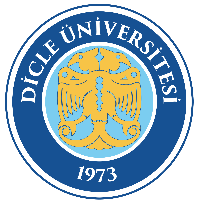 LİSANSÜSTÜ 2. DANIŞMAN ATAMAİŞ AKIŞIDoküman Kodu: FBE-İA-83LİSANSÜSTÜ 2. DANIŞMAN ATAMAİŞ AKIŞIYürürlük Tarihi: 17.10.2022LİSANSÜSTÜ 2. DANIŞMAN ATAMAİŞ AKIŞIRevizyon Tarihi/No: 00